MÜDÜRProf. Dr. Hüseyin Çalık YÜKSEKOKUL KURULUMüdür (Prof. Dr. Hüseyin Çalık)Müdür Yrd. (Dr. Öğr. Üyesi Tuba Şanlı)Yüksekokul sekreteri (Hüseyin Topşir)Müdür Yardımcısı Dr. Öğr. Üyesi Tuba ŞANLIYüksekokul Sekreteri Hüseyin TOPŞİRYÜKSEKOKUL YÖNETİMKURULUMüdür – Prof. Dr. Hüseyin ÇalıkMüdür Yard: Dr. Öğr. Üyesi Tuba Şanlı  Dr. Öğ. Üy. Can USTA (Üye)Dr. Öğ. Üy. Ferhat İspiroğluDoç. Dr. Emrullah MeteSekreter: Hüseyin TopşirMALİ İŞLER	ÖĞRENCİ İŞLERİ  YAZI İŞLERİ PERSONELİŞLERİTEKNİK İŞLERve AYNİYAT	BÖLÜMGonca KarakuşHikmet Güntaş 		SEKRETERİBilg. İşletmeni	Kaloriferci	-----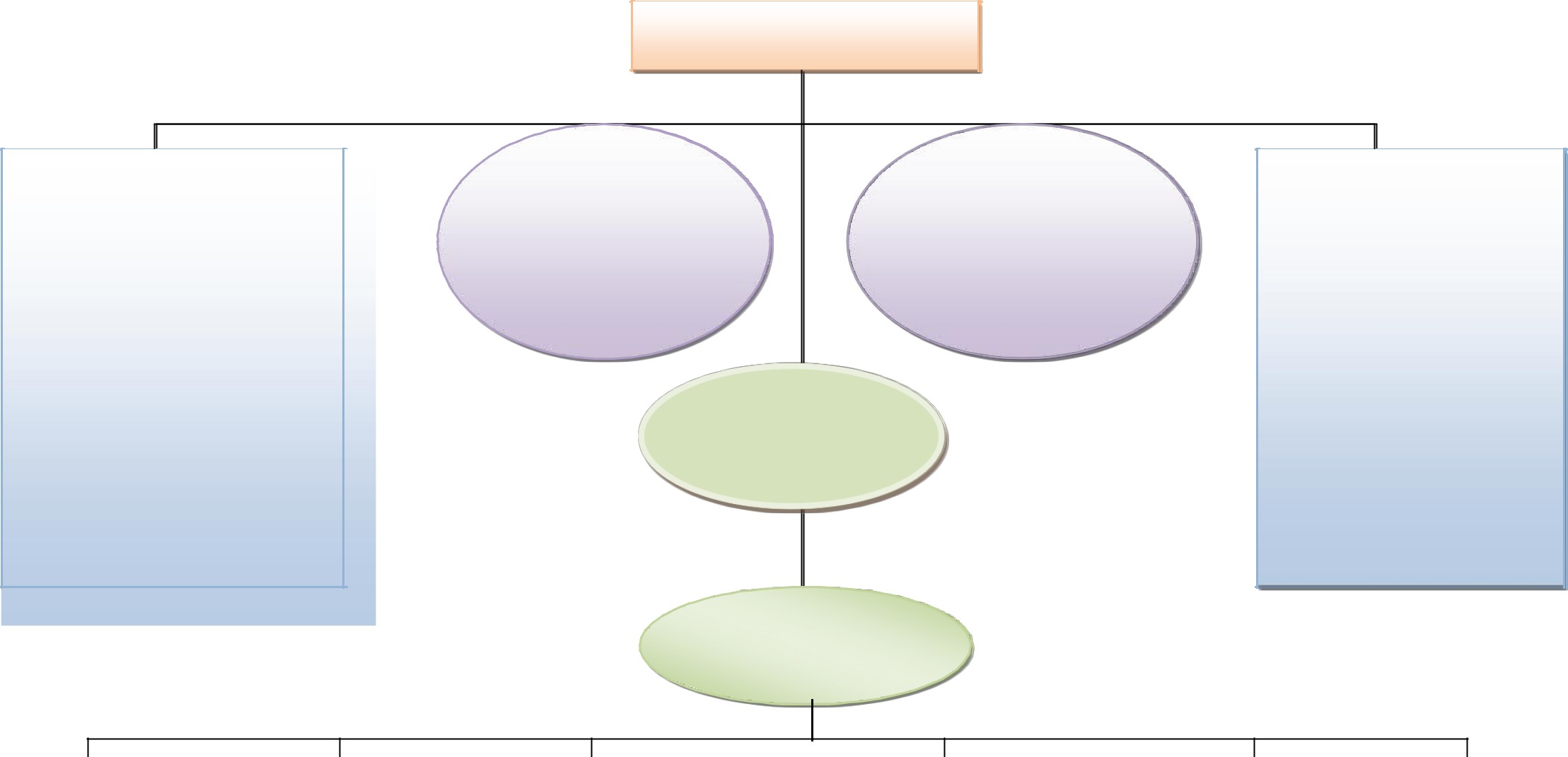 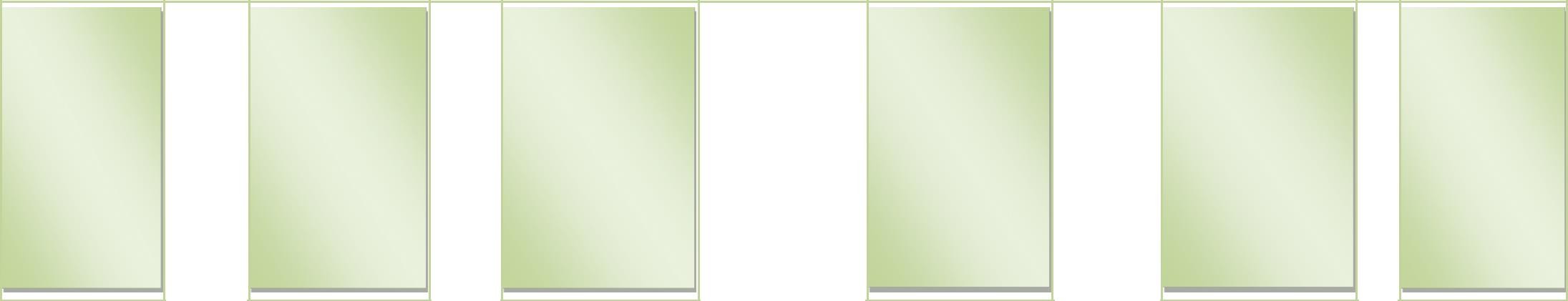 	Yıldırım Naim YEL